Domáce úlohy z matematiky od 11. 01. 2021 do 15. 01. 2021     Meno a priezvisko:Trieda - ročník: VIII. B – 8. ročníkVypracovala: Mgr. Kamila Gábor Lörincová1. Prečítaj čísla.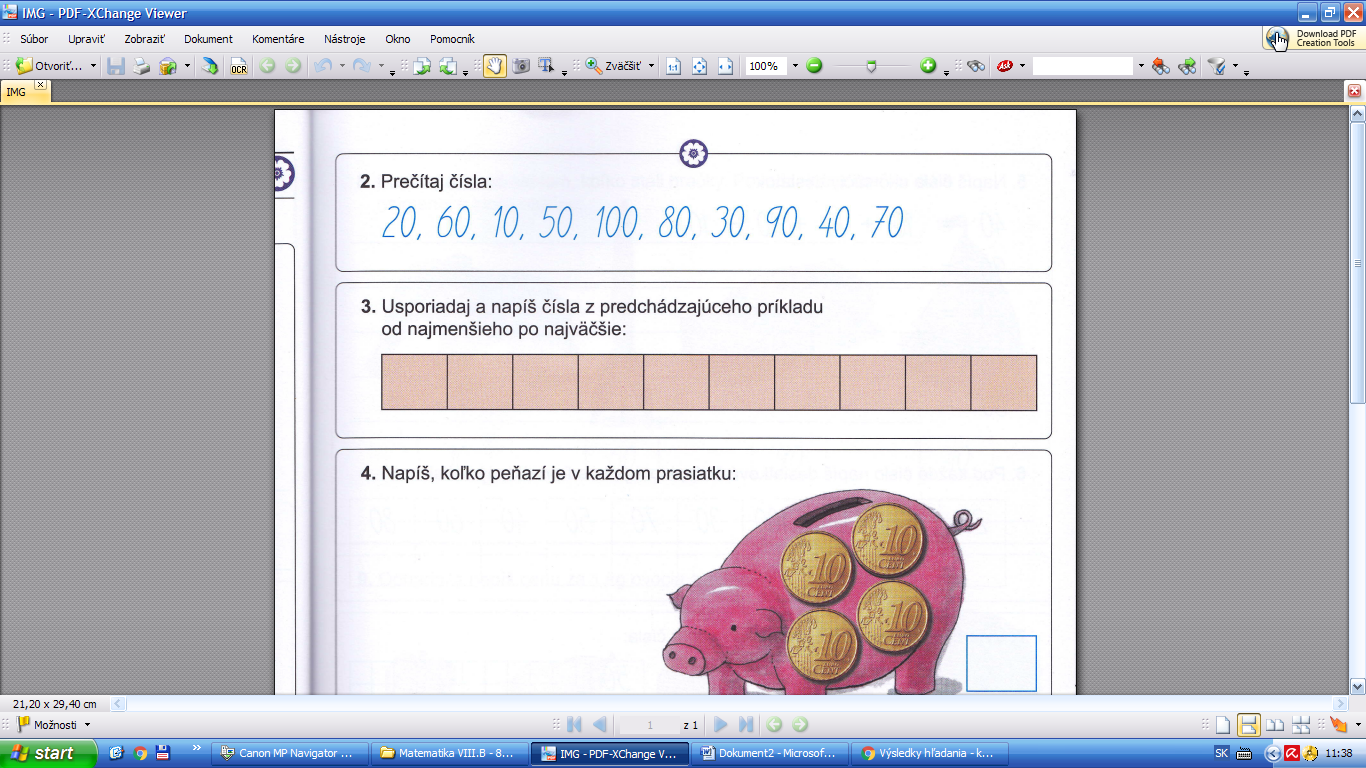 2. Usporiadaj a vypíš čísla z predchádzajúceho príkladu od najmenšieho po     najväčšie.3. Napíš, koľko peňazí je v každom prasiatku.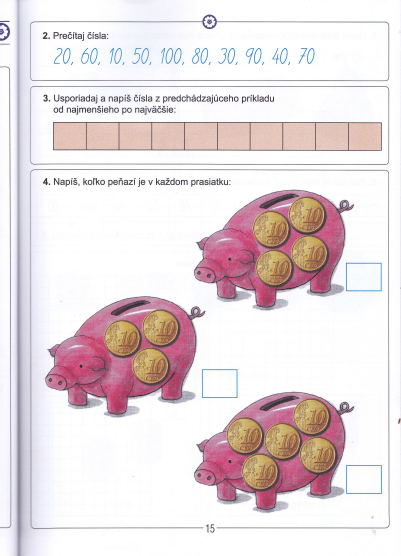 4. Pod každé číslo napíš desiatkové číslo, ktoré je hneď pred daným číslom: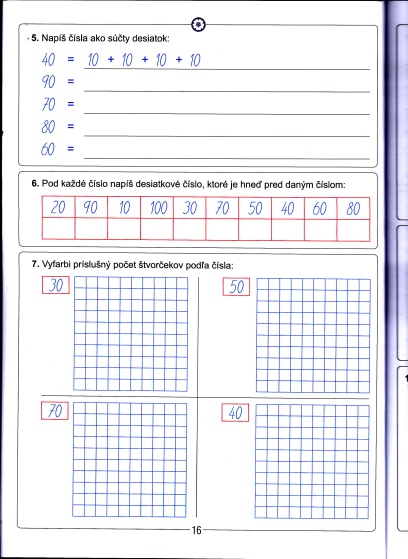 1. Napíš čísla ako súčty desiatok:2. Vyfarbi príslušný počet štvorčekov podľa čísel: 3. Napíš obrátený číselný rad (od najväčšieho po najmenšie číslo):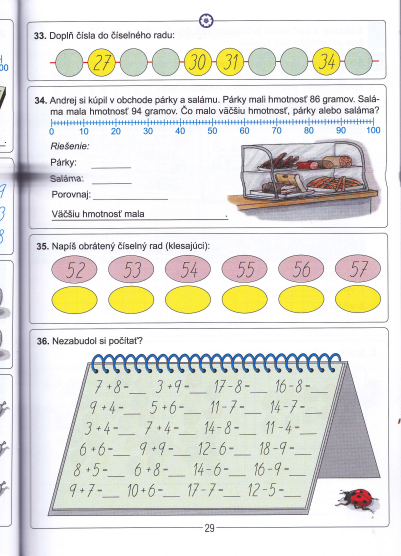 1. Počítaj a zapíš desiatky: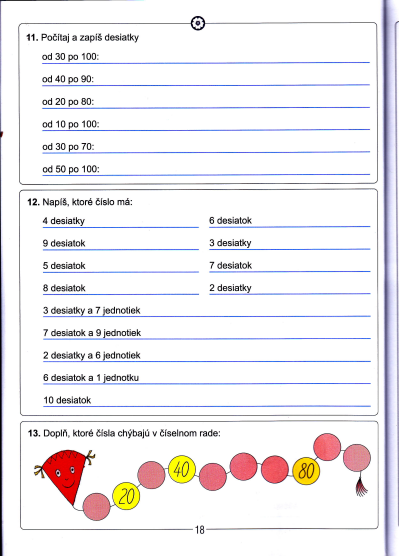 2. Napíš, ktoré číslo má:3. Napíš, ktoré desiatky sú pred číslom: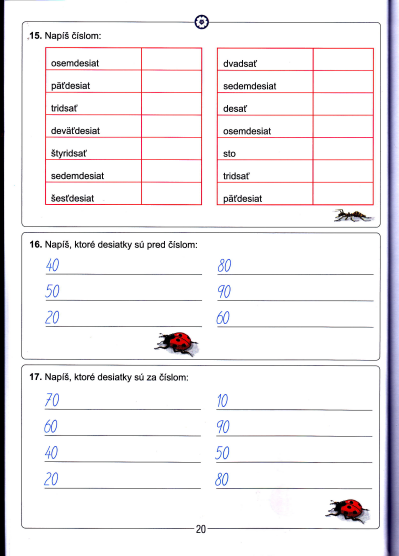 1. Napíš číslom:2. Napíš, ktoré desiatky sú za číslom:3. Dopíš na plot chýbajúce čísla: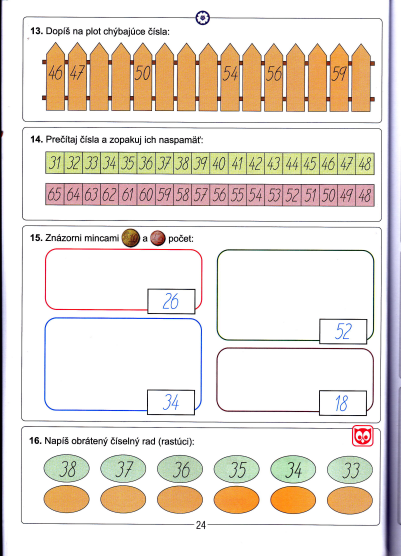 1. Znázorni mincami počet:2. Doplň čísla do číselného radu:3. Vypočítaj príklady:4. Porovnaj čísla  >, <, =.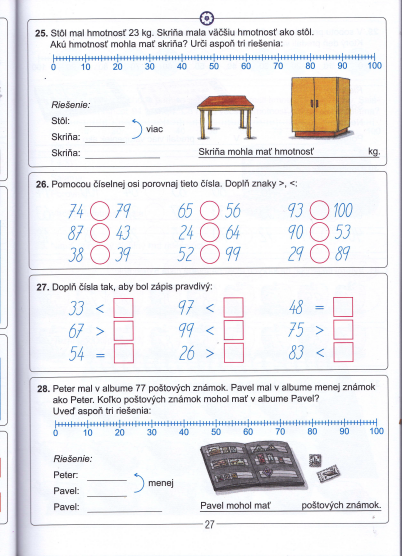 